Školní vzdělávací program Mateřské školy Josefův DůlNázev:  „Je nám dobře v kouzelné  přírodě“	Zpracován:  15.8. – 30.9. 2015Pod číslem jednacím:  1/2015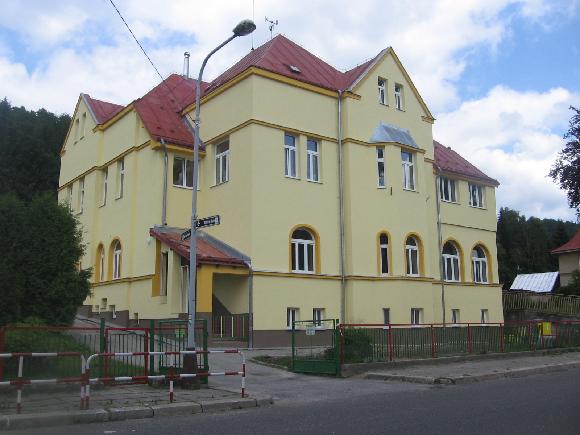 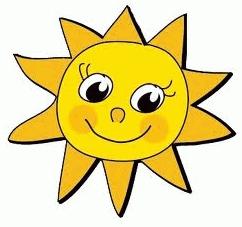 Školní vzdělávací program pro dané období zpracovala:   Blanka Bohatá, vedoucí učitelkaOBSAH:1.	Identifikační údaje								2.	Charakteristika školy								3.	Podmínky a organizace vzdělávání						3.1		Věcné podmínky							3.2		Životospráva								3.3		Psychosociální podmínky						3.4		Ekonomické podmínky, bezpečnost  práce				3.5		Personální a pedagogické zajištění							3.6		Řízení mateřské školy						4.	Vnitřní režim školy								4.1		Provoz mateřské školy			4.1.2			Provoz sauny							4.2		Režim dne								4.2.1			Režim ostatních akcí pořádaných mateřskou školou		4.3		Charakteristika tříd							5.	Spolupráce s institucemi							6.	Spolupráce s rodiči								7.	Charakteristika školního vzdělávacího programu				8.	Kritéria hodnocení								9.	Literatura									10.	Přílohy – tématické bloky  (charakteristika, vzdělávací cíle, vzdělávací nabídka, očekávané výstupy a výsledky), plán evaluační činnosti školy					1. Identifikační údaje  Zřizovatel školy :    Obec Josefův DůlNázev školy :          Základní škola a Mateřská škola Josefův Důl, okres Jablonec nad Nisou,                                  příspěvková organizaceIČ: 727 42 682Adresa Základní školy:          Josefův Důl   218,  468 44Adresa Mateřské školy:          Josefův Důl  283, 468 44Telefon : 			483 381 020E- mail školy:	zs@josefuvdul.cz Webové stránky školy: www.zs-ms-josefuvdul.com  Ředitel  Základní a Mateřské školy:     Mgr. David  Mánek                                                               Kontakt: 737 780 444   Vedoucí učitelka Mateřské školy:        Blanka Bohatá                                                              Kontakt:  606 305 279       Vedoucí stravování:		               Denisa Svárovská                                                              Kontakt:  777 769 925Počet pedagogických pracovníků:	3Počet provozních pracovníků:	2 + 1 sezónníPočet pracovníků školní jídelny:	2Počet tříd:				2Kapacita školy:			48Provoz mateřské školy:		pondělí  až pátek   6.30 - 16.00  hodin2. Charakteristika školy	Mateřská škola Josefův Důl – původně vila továrníka – se nachází uprostřed obce a byla uvedena do provozu v roce 1981 po velké rekonstrukci celé budovy.	Původně měla tři třídy, avšak snižující se stav dětí v obci zapříčinil zánik jednoho z oddělení na dvě třídy s přibližně 40 dětmi. 	V prostorách budovy se nachází i třída základní školy a školní družina.	Mateřská škola sídlí v původní vile v přízemí a prvním patře. V obou podlažích je velká herna, třída, sociální zařízení a ložnice.	V přízemí je třída nejmladších, tří až čtyřletých dětí, ranní i odpolední svačina a oběd probíhají v jídelně, která slouží i školním dětem v době oběda. Organizačně a časově se děti předškolní se školními nepotkávají. Toalety a umývárny mají obě věkové skupiny samostatné.	K budově přiléhá „malá zahrádka“ s venkovní umývárnou a s toaletami.	100 metrů od budovy školy je dnes využívána velká prostorná, nově vybavená školní „přírodní zahrada“ Tuto zahradu rovněž využívají děti základní školy a družiny, které se s předškolními dětmi časově nepotkávají.	Od října do dubna probíhá saunování dětí ve vlastní sauně.3. Podmínky a organizace vzdělávání3.1 Věcné podmínkyV mateřské škole jsou 2 třídy. V jednotlivých třídách mateřské školy jsou dostatečně velké prostory pro přirozené pohybové a hravé aktivity dětí. Třídy jsou prostorné, světlé, s dostatečným množstvím oken a kvalitním osvětlením. Každá třída je rozdělena na část se stoly a židlemi a část s kobercem, která slouží k hrám, cvičení a odpočinku. K třídám přiléhají ložnice vybavené u nejmladších dětí novými postýlkami a v obou odděleních novými lůžkovinami. Obě třídy jsou vybaveny staršími skříňkami, policemi a kontejnery pro uložení hraček, novými variabilními stolky a židlemi pro děti, psacím stolem a skříňkami pro pedagogy. V obou třídách je klasický klavír, ve třídě pro předškolní děti elektrofonický klavír. Třídy mají k dispozici magnetické tabule a prostory k ukládání výtvarných prací dětí.  Ve  třídách jsou koutky s dětskou kuchyňkou a dětskou  sedací soupravou, u starších dětí je také koutek pro hru na obchod, koutek s kadeřnictvím, s dětskou dílničkou, lékařský koutek a v bezpečném prostoru místo s „ pískovničkou“,  které měníme dle potřeby a situace.  V obou třídách jsou v prostorách s koberci, na stěně, umístěny žebřiny. K ukládání materiálů pro výtvarné, pracovní, pohybové a hudební činnosti s dětmi slouží ve třídě starších dětí vestavěné skříně a v podkrovních prostorách budovy je výtvarný kabinet, sloužící i učitelkám 1. a 2. třídy základní školy a školní družiny.  Ve třídách jsou prostory s výtahem, které slouží pro výdej jídla, dětská umývárna a WC. Šatny pro děti a šatny pro zaměstnance jsou v přízemí budovy. Prádlo je skladováno ve skříních, které jsou umístěny přímo v ložnicích. Na nově vybavené školní zahradě je zahradní domek pro ukládání hraček a vybavení v podobě dětských vozítek,  odrážedel,  zahradního nářadí, pomůcek pro výchovnou práci a tělovýchovné aktivity.  Letos nově vybavená školní zahrada se nachází přibližně 100 metrů od budovy mateřské školy. Z dotací státního fondu životního prostředí se podařilo zcela nově, moderně, vybavit a zvětšit pozemek školní „přírodní zahrady“, který slouží dětem k veškerým výchovným činnostem, environmentální výchově, dopravní výchově, tělovýchovným aktivitám, společným akcím základní školy,  mateřské školy, spolupráci a akcím s rodiči.„Přírodní školní zahrada“ je vybavena nejmodernějšími prvky, např.: tabulí na kreslení na křídlech velké včely, houpadly, skluzavkou v terénu, dvojhrazdou, dřevěným tunelem, dřevěným přechodem „blátoviště“, lanovým centrem, skládací tabulí, chýší na hraní, venkovní učebnou s regály,  hmyzím domečkem, dendrofony, novým, prostorným pískovištěm s možností zakrytí, novým domkem pro skladování hraček. V celém prostoru jsou rozmístěny nové lavičky, stolky, odpadkové koše. Důležitý je i stálý přívod pitné vody pro dodržování pitného režimu. Děti si vypěstují a získají ještě užší vtah k práci na zahradě a k citlivému přístupu  ke všemu živému. Na zahradě najdeme: prostor pro vznik ekosystému, budky pro ptáčky, krmítka, hezké keramické pítko, nádoby na dešťovou vodu, vyvýšené záhony. Ke správnému chování na cestách, chodnících, silnicích a správnému povědomí o dění v dopravě, slouží dostatečně velká dráha pro odrážedla a dětská jezdítka. Pro společné akce a radost z nich  je zde umístěno i bezpečné ohniště.Přímo k budově mateřské školy přiléhá ještě menší zahrádka, kterou využívají především nejmladší děti mateřské školy, děti základní školy k letní výuce venku, či ke svačinám, děti z družiny a všechny děti potom v letních měsících, v odpoledních hodinách, kdy se rozchází s rodiči domů. Tato zahrádka je nově osázena dřevinami, plodícími a kvetoucími rostlinami a bylinkami, o které společně pečujeme. Plánujeme i do tohoto prostoru umístit herní zahradní prvky a zahradní stoly a lavice. K této malé zahrádce patří i venkovní umývárna a toalety.	Ve třídách je dostatečné množství hraček, pomůcek pro hru a pohybové aktivity dětí, pomůcek pro různé vzdělávací činnosti s dětmi. Ve většině případů jsou dětem běžně dostupné, děti si je mohou samy brát a ukládat. Ve třídách jsou stanovena pravidla pro jejich užívání. Hračky a pomůcky jsou pravidelně ošetřovány, dezinfikovány a kontrolovány, rozbité vyřazovány. Děti se svými výtvory podílejí na výzdobě třídy, dětských šaten a chodeb školy. Dětské práce, grafomotorická cvičení a portfolia s metodickými listy,  jsou přístupné dětem i rodičům.Počty dětí ve  třídách  odpovídají zákonu č.258/2000 Sb., o ochraně veřejného zdraví a o změně některých souvisejících zákonů § 50.V přízemí, v prostorách družiny a základní školy je vlastní relaxační místnost, kterou mohou děti využívat po dohodě s učitelkou prvních tříd základní školy, v suterénu je sauna a malý bazén. Relaxační místnost je vybavena  zátěžovým kobercem, 3 žebřinami, 2 lavičkami, 2 žíněnkami, v 1 švédskou bednou, 1 dětskou kozou, 2 odrazovými můstky, malou trampolínou, 2 šplhacími tyčemi a  množstvím stavěcích terčů, met a dalších pomůcek na pohybové činnosti dětí. Relaxační místnost děti školy a družiny využívají denně v době provozu školy, děti z mateřské školy dle dohody. Saunu v podzimních a zimních měsících. Využívání bazénu v prostorách sauny je z bezpečnostních a ekonomických důvodů omezeno na používání sprch.  Školní jídelna a sklady potravin se nachází v suterénu budovy, sklady potravin jsou vybaveny dostatečným  množstvím polic a chladících spotřebičů. V suterénu je  umístěna i plynová kotelna, vybavená již 16 let starými, plynovými kotli. Kancelář a sborovna  školy se nalézají v přízemí. Ve sborovně školy je kromě kancelářského nábytku jeden počítač s tiskárnou a pedagogičtí zaměstnanci mají možnost tyto využívat. Věcné podmínky vybavení školy jsou skromné, dobré.Od dubna do srpna 2015 za přísného dodržování  bezpečnosti dětí i dospělých, proběhla rozsáhlá rekonstrukce vnější budovy, výměna oken, dveří a celkové zateplení celé budovy. Při té příležitosti se podařilo zajistit výměnu podlahových krytin v oddělení starších dětí. V dalším plánování by toto bylo potřeba i v oddělení nejmladších dětí a v některých společných prostorách – chodby, šatny. Podařilo se také vyčistit a upravit prostory v podkroví, které by v dalším plánování zabezpečení věcných podmínek předškolního vzdělávání a jejich zpestření, mohly sloužit jako divadelní, dramatické a fantazii rozvíjející.    3.2 ŽivotosprávaDětem je poskytována plnohodnotná a vyvážená strava s dostatečným množstvím ovoce a zeleniny. Pitný režim je zajištěn po dobu celého dne. Je potřeba se zaměřit na to, aby pedagog každý den po příchodu do třídy připravil konvici s nápojem a vedl děti k dodržování pitného režimu připomínáním, nabídkou, častým naléváním.Je potřeba volit různou skladbu nápojů – ovocný čaj, šťáva, minerálky, méně sladit.	Dále je potřeba, co nejvíce vařit z čerstvých surovin a omezit jídla z polotovarů.  Připomínky ke stravování budou dohodnuty s vedoucí stravování školní jídelny. Mezi jednotlivými pokrmy jsou dodržovány vhodné intervaly.	Děti jsou vedeny k samostatné přípravě hrnků, tácků, talířů a příborů k jednotlivým jídlům. Mají možnost vybrat si ke svačinám ze dvou nápojů, samy si  připravují svačinu, ovoce a zeleninu na tácky. Tento styl stravování budou dodržovat obě  třídy.  Do jídla děti nenutíme, ale snažíme se o to, aby jídlo alespoň ochutnaly, naučily se zdravému stravování a seznámily se s kulturou stolování.Respektují se individuální potřeby dítěte a diety, které rodiče konzultují s pedagogy, případně s vedoucí školní jídelny.Děti mají dostatek volného pohybu. V denním programu je respektována individuální potřeba aktivity, spánku a odpočinku jednotlivých dětí. Denní rytmus je flexibilní, umožňuje přizpůsobit se potřebám a aktuální situaci. Děti jsou každý den zpravidla hodinu a půl až dvě hodiny venku. Délka pobytu venku se přizpůsobuje kvalitě ovzduší, výkyvům počasí. V teplých jarních, letních podzimních měsících tráví děti venku na školní zahradě i odpoledne včetně odpolední svačiny.Zdravý životní styl respektují i pedagogové školy, kteří v tomto směru dávají dětem přirozený  vzor.3.3 Psychosociální podmínky Všichni zaměstnanci školy budou pro děti vytvářet takové prostředí, aby se děti cítily spokojené, šťastné, jisté a bezpečné, které povede ke vzájemné toleranci, ohleduplnosti, důvěře a pomoci, jak mezi zaměstnanci školy a dětmi, tak v kolektivu dětí ve  třídě.   Všechny děti mají stejná práva, stejné podmínky i stejné povinnosti. Nikdo z dětí není zvýhodňován ani znevýhodňován, podceňován nebo přeceňován.. Nově příchozí děti mají možnost postupné adaptace na prostředí mateřské školy. Pedagogové:respektují  potřeby dětí ( vývojové, individuální, lidské ) jejich  přání, reagují na ně a uspokojují jerespektují mentalitu a osobní tempo dětívytvářejí klidné, pohodové prostředí s jasně a srozumitelně stanovenými pravidly soužití dětí ve třídědle možností respektují volnost a osobní svobodu dětí s nezbytnou mírou omezeníjasně a srozumitelně formulují pokyny pro dětipodporují aktivní spoluúčast a samostatné rozhodování dítětevolí nenásilnou formu komunikace s dítětem, která je mu příjemná a navozuje vzájemný vztah důvěry mezi pedagogem a dítětem, nepřípustná je taková forma komunikace,  kterou dítě pociťuje jako násilívyhýbají se negativnímu slovnímu hodnocení, převažuje pozitivní hodnocení, pochvala a povzbuzení dětí, oceňují a hodnotí konkrétní projevy a výkony dítěte3.4 Ekonomické podmínky, bezpečnost práceMateřská škola poskytuje dětem pobyt za úplatu. Zákonní zástupci hradí stravné a  úplatu  za vzdělávání, kromě předškolních dětí. Podmínky úplaty jsou obsaženy ve Školském zákoně a výši stanovuje ředitel základní a mateřské školy vydanou směrnicí. Na provozní náklady přispívá obec Josefův Důl.	Dohled nad dětmi je zajištěn při každé činnosti dětí. V případě organizačně náročné akce je vždy zajištěna dostatečná bezpečnost dětí (posílení další učitelkou nebo provozním zaměstnancem). Při akcích škola využívá i spolupráce rodičů, kteří se mohou činností zúčastnit a být aktivní zejména při organizačních záležitostech. Během dne je škola uzavřena proti vniknutí nežádoucích osob ze všech  možných přístupových míst, v době mimo provoz je budova zamčena.  Mateřská škola vyhovuje všem požadavkům BOZP a PO.3.5 Personální a pedagogické zajištění	Dvě pedagogické pracovnice, zaměstnanci, kteří v současné době pracují v mateřské škole, mají předepsanou odbornou kvalifikaci. Třetí pedagogická pracovnice studuje, předpokládáme, že odborné kvalifikace dosáhne ukončením studia maturitní zkouškou na jaře 2016. 	K dalšímu vzdělávání pedagogové využívají nabídky seminářů Vzdělávacího institutu Severočeského kraje v rámci možností při zajištění  provozu mateřské školy.	Pedagogové jsou vedeni k tomu, aby pracovali, jednali a chovali se profesionálním způsobem. Zákonné zástupce dětí při své práci brali jako partnery, uměli poradit při řešení speciálních potřeb dětí. Při vyšetření školní zralosti dětí, při stanovení odborného posudku, nebo speciálních vzdělávacích služeb jednotlivých dětí mateřská škola využívává Pedagogicko-psychologické poradny v Jablonci nad Nisou a logopeda.	Kromě pedagogických zaměstnanců navštěvují odborné semináře dle potřeby i někteří provozní zaměstnanci (vedoucí stravování, vedoucí kuchařka).3.6 Řízení mateřské školy	Vedení školy zaměstnance pravidelně seznamuje s pracovně právními předpisy, které souvisejí s výkonem jejich činnosti v mateřské škole (pedagogické rady, pracovní a provozní porady, školení BOZP a PO….)Povinnosti, pravomoci a úkoly všech zaměstnanců školy jsou jasně vymezeny (pracovní náplně jednotlivých zaměstnanců).Plánování pedagogické práce a chodu školy je funkční, je postaveno na předchozí analýze a vyhodnocení zpětné vazby pro stanovení závěrů pro další práci. (kontrolní a evaluační činnost, hospitační činnost, respektování připomínek a návrhů rodičů, zaměstnanců školy, dotazníky, anketa pro rodiče….).Vedení školy se snaží vytvářet pro zaměstnance pracovní klima vzájemné důvěry, tolerance.Ponechává jim dostatek pravomocí a respektuje jejich názor. Snaží se zaměstnance pozitivně motivovat a podporovat při jejich spoluúčasti na bezproblémovém chodu školy.	Společně s pedagogy školy byl vypracován školní vzdělávací program. Vznikl na základě diskusí, připomínek pedagogů, rodičů. 	Mateřská škola spolupracuje se zřizovatelem ( příprava a čerpání rozpočtů, řešení havarijních situací, stanovení  kriterií k zápisu dětí…) a dalšími orgány státní správy.Spolupracuje se základní  školou  ( návštěva dětí v ZŠ, beseda  pedagogů ZŠ s rodiči předškoláků, řešení odkladů  školní docházky….). Spolupracuje také s jinými organizacemi a odborníky, kteří poskytují pomoc při řešení individuálních výchovných a vzdělávacích problémů dětí.    4. Vnitřní režim školy4.1 Provoz mateřské školy            Mateřská škola je v provozu od pondělí do pátku,  od 6.30 hodin do 16.00 hodin.Školní jídelna mateřské školy je v provozu od pondělí do pátku od 6.30 hodin do 15.00 hodin. V časných ranních a pozdních odpoledních hodinách jsou děti ve třídě starších dětí vždy po určitou dobu spojeny s nejmladšími, než se rozejdou do své třídy a domů s rodiči.(viz pracovní doba pedagogů).Ke spojování dětí z obou tříd do jedné, dochází výjimečně a to v případě poklesu počtu docházejících dětí (podzimní prázdniny, vánoční prázdniny, jarní prázdniny, provoz o hlavních prázdninách, vysoká nemocnost …). Předchází předběžné zjištění  poklesu počtu docházejících dětí a dostatečná informovanost zákonných zástupců o provozu  během  takové situace. Vedoucí učitelka školy je rodičům k dispozici každý sudý týden v době od 10,00  do 12,00 hodin. V důležitých situacích mohou zákonní zástupci dětí jednat s vedením školy kdykoliv,  mimo úřední hodiny a to denně,  při  předávání dětí, (pokud  je vedoucí učitelka v  předškolním  zařízení přítomna  a nevykonává  v dané době přímou práci s dětmi). Úřední hodiny vedoucí učitelky školy se také ruší v případech zastupování v přímé práci s dětmi ve  třídě, v případě nepřítomnosti vedoucí učitelky na pracovišti (pracovní neschopnost, porada ředitelů, neodkladné jednání na úřadech státní správy, obce..).  Ve dvou  třídách mateřské školy pracují 3 pedagogové, 2 provozní zaměstnanci  a 2 zaměstnanci školní jídelny.  V zimních měsících  pomáhá sezonní pracovník s úklidem sněhu.V rámci bezpečného zajištění provozu mateřské školy, mohou pedagogičtí, provozní zaměstnanci a zaměstnanci školní jídelny ve výjimečných situacích po určitou nezbytnou dobu pracovat v  jiné, než  určené třídě a době.4.1.1 Provoz relaxační místnosti	Relaxační místnost základní školy v přízemí využívá třída základní školy a školní družina k pohybovým aktivitám, děti mateřské školy  po předchozí dohodě učitelek, obvykle v době velké přestávky jednou až dvakrát za měsíc. Relaxační místnost se v době provozu školy využívá  k představením divadelních souborů, které jsou do Mateřské školy pravidelně zvány (viz. příloha divadla v  MŠ).4.1.2 Provoz sauny	Saunu s bazénem využívají děti mateřské školy a školní družiny. Saunování probíhá v zimních měsících (zpravidla od října do února až března). Saunování se řídí zvláštním předpisem (viz .provozní řád sauny).	Bezpečnost dětí během saunování zajišťují vždy jeden pedagog a pověřený provozní pracovník.4.2 Režim dne 6.30   -   8.15          příchod dětí do mateřské školy, volné hry, individuální práce s dětmi,                                 rozhovory a komunikace s rodiči                                                 8.15   -   8.45          pravidelná tělesná cvičení 8.45   -   9.00          dopolední svačina 9.00   -    9.30         výchovně vzdělávací činnost  (dle třídního plánu, aktuální situace..) 9.30   -  11.30         pobyt venku11.30 -   12.00         oběd 12.00 -   12.15          příprava na  odpočinek ( starší děti čištění zubů, četba nebo poslech pohádek a                                 hudby, ukolébavky12.15 -  13.15      odpočinek, relaxace (dle individuality dítěte možnost takové činnosti, která neruší          ostatní děti, které chtějí odpočívat nebo spí – kreslení, hry se stavebnicemi, mozaikami13.15-   13.45         odpolední svačina13.45-   16.00    volné hry nebo vzdělávací aktivity ve třídě (dle počasí na školní zahradě), kroužky,                              individuální aktivity dětí, rozhovory s rodiči	Časové ohraničení jednotlivých činností režimu práce s dětmi ve třídách je orientační. Pedagogičtí zaměstnanci ve své práci zohlední věk dětí, aktuální situaci, body třídního  vzdělávacího plánu, vhodné střídání spontánních a řízených činností. Je upraven tak, aby byly  respektovány fyzické, psychické a sociální potřeby dětí předškolního věku. S dětmi mohou pracovat ve třídách, na školní zahradě, v tělocvičně školy i mimo prostory mateřské školy dle aktuální situace, vhodnosti prostor, povětrnostních podmínek… Pokud pracují mimo prostory mateřské školy, předem tuto skutečnost oznámí vedení školy a řídí se při práci školním řádem, který stanovuje podmínku pro zajištění bezpečnosti dětí v těchto případech. Režim ve třídách umožňuje také rodičům přivést ráno dítě do mateřské školy do 8.30 hodin. Výjimečně (po předchozí domluvě s pedagogem ve třídě) po půl deváté (lékařské vyšetření, rodinné důvody…). Zákonní zástupci si mohou dítě z mateřské školy vyzvednout po obědě ( ve 12.00 až 12,30 ) nebo po odpočinku (od 14.30 hodin do 16.00 hodin). Ve zvláštních případech si mohou zákonní zástupci vyzvednout dítě z mateřské školy kdykoliv během dne po předchozí dohodě s pedagogem ve  třídě nebo bez dohody při aktuální změně v rodině.Zákonným zástupcům je v denním režimu dán prostor pro rozhovory s pedagogy ve třídě, možnost dohodnout konzultaci s pedagogy (vedením) mateřské školy, zapojit se do činnosti ve  třídě, prohlédnout si práce dětí… Práva a povinnosti zákonných zástupců podrobněji řeší školní řád mateřské školy dle zákona 561/2004 Sb.4.2.1 Režim ostatních akcí pořádaných mateřskou školouOzdravný pobyt dětí Ozdravný pobyt dětí se v naší mateřské škole neuskutečňuje, v plánu je zjišťování zájmu ze strany zákonných zástupců. V případě dostatečného počtu zájemců, realizoval by se v doprovodu pedagogů školy a účastnily by se pouze děti, které po hlavních letních prázdninách nastupují do základní školy. Ozdravný pobyt a zajištění bezpečnosti dětí na ozdravném pobytu se řídí zvláštními předpisy (školní řád, směrnice k ozdravnému pobytu). Ozdravný pobyt by se  uskutečnil  v  jarních  měsících (od května do června) školního roku v délce 5- 6 dnů. Divadelní představení, výlety, návštěvy výstav, koncertůPlánové výlety, návštěvy divadelních představení, koncertů a výstav se uskutečňují dle plánu nebo dle aktuální nabídky.Kurz plavání  pro děti předškolního věku	Kurz  plavání probíhá pravidelně každý rok. Přihlásit se mohou pouze děti, které po hlavních letních prázdninách nastoupí do základní školy a v případě nízkého počtu  těchto dětí  po konzultaci a dohodě pedagogů a zákonných zástupců i děti mladší. Kurz probíhá v Plaveckém bazénu  v Jablonci nad Nisou. Děti doprovází pedagog ze třídy. Datum zahájení je vždy oznámeno po obdržení smlouvy s Plaveckým bazénem v Jablonci nad Nisou. Pedagog zůstává  s  dětmi v bazénu po celou dobu plaveckého kurzu (viz. Směrnice plavecký kurz). Lyžařský kurz pro děti předškolního věku             Lyžařský kurz probíhá v Josefově Dole, v lyžařském areálu Lucifer, v zimních měsících, obvykle po ukončení hlavní lyžařské sezóny. Z organizačních důvodů se mohou přihlásit pouze děti předškolního věku. Podmínkou jsou vyhovující sněhové podmínky, a zajištění odborných instruktorů z centra volného času Arabela v Liberci. Po předchozí osobní domluvě s rodiči, je datum zahájení oznámen několik dní předem a po obdržení smlouvy a písemném souhlasu rodičů.Pedagog zajišťuje dozor  a  pomoc při zahájení a ukončení výcviku.Logopedie              Jednou týdně  je dětem se špatnou výslovností věnována logopedická péče přímo v budově mateřské školy. Dětem se věnuje odborně proškolená učitelka. Dětí s vadami  a špatnou výslovností přibývá a rodiče dětí mají logopedii v předškolním a mladším školním věku, velký zájem.Vzdělávání dětí se zdravotním znevýhodněním              Podmínky pro vzdělávání dětí se zdravotním znevýhodněním jsou plně vyhovující – je zajištěno osvojení specifických dovedností v rozsahu individuálních možností dítěte v prostorách mateřské školy pomocí dostupných prostředků – lidských zdrojů ( individuální péče, osobní asistence ) 4.3 Charakteristika třídDěti jsou rozděleny do tříd většinou podle věku. Ve třídě 1 Koťátka, jsou většinou zapsány děti nejmladší ve věku 3 až 4 let   a  ve třídě 2  Sluníčka, jsou většinou zapsány děti ve věku 4 až 6 let a děti s odkladem školní docházky. V individuálních případech lze zařadit dítě do jiné třídy dle přání rodičů (např. sourozenci). Adaptace probíhá na základě rozhovoru učitelek s rodiči, kdy se domluví na společném postupu, který bude maximálně vyhovovat především dítěti. Také pravidelný příchod do mateřské školy se plně  přizpůsobuje dítěti. Rodič může být přítomen u činností dětí, nesmí však narušovat režim dne, který stanovuje učitelka, která pracuje s dětmi. Učitelky maximálně vycházejí vstříc požadavkům rodičů. Tyto požadavky nesmí být na úkor ostatních dětí, jejich činností a provozu školy.Naše mateřská škola nemá přesné vyhranění jednotlivých tříd. Vycházíme především z přirozeného zájmu dítěte o pohyb. Jelikož v tomto věkovém období nastává velká pohybová potřeba dětí a dochází k rozvoji zejména koordinačních schopností, využívá se pohybové aktivity všeho druhu k posílení zdravého vývoje dítěte na základě přiměřených požadavků. Preferují se dynamické činnosti. Důsledně se vytváří a fixuje vztah k pohybu. Dále se ve všech třídách klade důraz na rozvoj estetického cítění ve všech oblastech (výtvarné, pracovní, hudební, dramatické). Přes tyto oblasti se dětem přibližují nové poznatky. Vytvářením prostředí z vlastních prací dítě získává větší jistotu a vztah ke škole a kolektivu. Rozvíjí se především postoje dítěte k různým činnostem, k umění, dále pak fantazie, tvořivost, pohybové nadání. Děti mají dostatečné množství materiálu a podnětů k činnostem. Estetika se promítá také do prožívání českých tradic, které jsou  v  mateřské škole preferovány.Maximálním využitím nově vybudované přírodní zahrady poskytneme dětem prožitkové aktivity, které v nich vzbudí ještě větší zájem o přírodu, život v přírodě a podílení se na udržování pohádkového prostředí této hezké zahrady.5. Spolupráce s institucemiSpolupráce se Základní školou v Josefově Dole         Spolupráce je prováděna na úrovni každoroční návštěvy první třídy základní školy,  před zápisem dětí do základní  školy  a informativní schůzky zástupců  základní školy se zákonnými zástupci dětí mateřské školy  (leden až únor).	Během jara návštěvou hlavní budovy základní školy a její prohlídkou. Po dohodě s ředitelstvím základní školy několikrát ve školním roce využíváme pro zpestření pohybové aktivity dětí tělocvičnu.            Během školního roku společné aktivity s 1. a 2. třídou základní školy – divadelní představení, muzikoterapie, podzimní slavnosti, karneval, zápis do základní školy, Noc s Andersenem, Velikonoční jarmark.Spolupráce s Knihovnou  Josefův DůlPravidelné návštěvy knihovny v průběhu školního roku. Besedy, prožitková učení a dílny vždy na předem připravené téma po dohodě se zaměstnanci.Spolupráce se  ZUŠ Tanvald Po ukončení provozu mateřské školy (v odpoledních  hodinách) je třída mladších dětí v přízemí pronajata ZUŠ Tanvald  k hodinám tanečních cvičení dětí předškolního a  mladšího  školního věku a k hodinám výuky na hudební nástroj.Spolupráce s Policií SmržovkaPravidelně, 1 – 2 krát ročně pořádáme pro všechny děti z mateřské školy a první třídu základní školy, besedu s policisty a policistkami z oddělení ve Smržovce. Děti vyslechnou zajímavé vyprávění, reagují na příběhy, na otázky, je pro ně připravena část s praktickými ukázkami, drobné dárky. 6. Spolupráce s rodiči	Práva a povinnosti zákonných zástupců jsou podrobně rozepsány ve školním řádu. Školní řád je sepsán na základě zákona č.561/2004 Sb., o předškolním, základním, vyšším odborném a jiném vzdělávání (školský zákon) ve znění pozdějších novel.Formy spolupráce se zákonnými zástupci:Individuálnírozhovory při předávání a vyzvedávání dětí z mateřské školymožnost dohodnout si odbornou konzultaci s pedagogem ve  tříděmožnost konzultace s vedením mateřské školy (úřední hodiny ředitelky školy)schůzky zákonných zástupců s pedagogy ve  třídě  (minimálně 1-2x ročně)Skupinové		informativní schůzky s pedagogy ZŠ před zápisem dětí do 1 tříd¨		pomoc zákonných zástupců při zajištění a organizaci náročnějších akcí nebo výletů     		ukázkové hodiny pro rodiče		společné práce rodičů a dětí na školní zahradě                       společné akce pro rodiče s dětmi – zahajovací táborák, sportovní soutěže,                        Velikonoční jarmark na školní zahradě, fantazie se skřítky	Při spolupráci s rodiči bereme zákonné zástupce dětí jako své partnery. Mateřská škola Doplňuje rodinnou výchovu.7. Charakteristika školního vzdělávacího programu a jeho cíleCílem naší pedagogické práce je pomoci dětem získat přiměřenou fyzickou, psychickou a sociální samostatnost a základy pro rozvoj učení v rámci předškolního věku. Zároveň při tomto rozvíjení osobnosti dítěte respektovat individualitu každého dítěte, jeho nadání, možnosti a schopnosti, jeho potřeby a přání a uspokojování těchto potřeb a přání. Vzhledem k poloze naší MŠ v srdci Jizerských hor, v obci Josefův Důl a v podmínkách nově vybavené přírodní zahrady klademe zvláštní důraz na environmentální výchovu a vzdělávání (EVVO).   Chceme dětem: vytvořit klidné, bezpečné, pohodové a podnětné prostředí, ve kterém mohou objevovat svět otevřenýma očimapomáhat objevovat svět s laskavostí, vzájemnou tolerancí, důvěrou a spolupracíposkytnout dostatečný prostor pro hru a volný pohyb, sladit spontánní a řízené činnosti do určité rovnováhypomáhat získat schopnost být samo sebou, získat základy zdravého sebevědomí a sebejistotyukázat, co vše zvládnou a dokážouukázat dětem krásy přírody, šetrné způsoby chování k ní a praktické zacházení	Chceme děti naučit přizpůsobit se životu ve skupině vrstevníků, komunikovat mezi sebou, sladit potřebu svobody a respektování pravidel soužití ve skupině, vést je k vzájemné  ohleduplnosti, toleranci, ochotě pomáhat druhým, vytvořit si základy pro schopnost jednat v duchu základních etických hodnot. Do našeho pedagogického snažení bychom chtěly zapojit rodiče dětí, spolupracovat s nimi, respektovat  je jako partnery.Školní vzdělávací program vychází  z Rámcového programu pro předškolní vzdělávání. V obou třídách je k dispozici jeho vydání VÚP z roku vydání 2006 .	Školní vzdělávací program vychází z Rámcového programu pro předškolní vzdělávání  a respektuje hlavní cíle předškolního vzdělávání:rozvojový - rozvíjení dítěte a jeho schopnostíhodnotový - osvojení si základů hodnot, na nichž je založena naše společnostpostojový - získání osobní samostatnosti , schopnosti projevovat se jako samostatná                                osobnost působící na své okolí.	Má zakomponovaný povinný obsah pěti interakčních oblastí, které reflektují vývoj dítěte, jeho přirozený život, zrání a učení. Oblasti jsou:1. Dítě a jeho tělo – oblast biologická2. Dítě a jeho psychika- oblast psychologická3. Dítě a ten druhý – oblast interpersonální4. Dítě a společnost – oblast sociálně kulturní5. Dítě a svět – oblast environmentální	Školní vzdělávací program zahrnuje 8 tématických bloků, které jsou spojené s tajemnými skřítky přírodního světa:„ Školníčci“ školička a její zahrádka„ Podzimníčci“ v barvách podzimu, úrody a sklizně  Halloween „ tajemní skřítci a strašidýlka“  Kouzlo Adventu „Vánoční skřítci a překvapení“„Zimníčci“ skřítci a zvířátka v zimní přírodě„Kvítečci“ síla a krása jarní přírody„Muzikanti“ muzikoterapie, hudba v nás i kolem nás„Radovánci“ radost z pohybu s kamarády1.„Školníčci“  školička a její zahrádka               Klidné, motivované seznamování s prostředím mateřské školy, učitelkami, novými kamarády, zaměstnanci. Skřítci usnadňují vstup do nového začátku,  navozují radostnou atmosféru, představují kouzelnou zahrádku se všemi jejími možnostmi, chystají drobná překvapení.                Pozvání na první táborák u ohniště na zahradě, společné seznamování, posezení a povídání s rodiči, prohlídka celé zahrady, seznámení s péčí o rostliny a životem na zahrádky, společné dovádění.2. „ Podzimníčci „  v barvách podzimu, úrody a sklizně             Období  související s podzimní sklizní úrody, především ovoce a zeleniny, která roste v naší oblasti, se sběrem podzimních plodů rostlin, stromů, sběrem a poznáváním jedlých hub, poznáváním života zvířat v tomto období, života včel a hmyzu.  Děti se učí v přírodě rozpoznat a správně „sklidit“ různé typy zeleniny a bylin.  V případě, že není možné bylinky, ovoce a zeleninu vypěstovat, tak se děti učí poznávat různé typy těchto plodin na praktických příkladech či obrázcích. Nasbírané a nasušené plody pečlivě kontrolujeme a uchováváme ke krmení zvířátek v zimním období.	Na tento program navazuje i setkání s rodiči na školní zahradě, kde jsou připraveny různorodé aktivity, které rozvíjí nejen poznání přírody, ale i vzájemnou spolupráci rodiče, dítěte, školy – společná práce na záhoncích, společná sklizeň plodů, pojmenovávání rostlin, květin.3.  Halloween   „ tajemní skřítci a strašidýlka „	Svátek strašidelných bytostí spojený s tajemnem, tajemnými barvami podzimu,  maskami, strašidly  – ve veselém smyslu slova. Možnost masek v přírodě,  z přírodních  materiálů. Společná sklizeň a vydlabávání dýní vypěstovaných na školní zahrádce, slavnostní rej strašidelných masek s přítomností a oporou rodičů,  podzimním táborákem a veselé atmosféře.4.  Kouzlo Adventu  „ Vánoční skřítci a překvapení „	Čas Adventu a každodenní aktivity, které se týkají Vánoc. Společné, již tradiční,  Adventní „ zpívání na schodech „ denní ranní chvilky plné zpěvu koled a Vánočních tradic. Akce společná pro všechny děti mateřské školy a 1. a 2. třídy základní školy, dle přízně počasí, možno některé zpívání situovat do prostředí zimní zahrady.V předvánočním čase i činnosti, které nezapomínají na spící přírodu a některá zvířátka – zakrývání záhonků, krmení ptáčků, doplňování krmiva, vycházky ke krmelci do lesa.  Toto - pro děti nejkrásnější období – vyvrcholí svátečním „ zpíváním na schodech“ spolu s rodiči a společné prožívání Vánoční nadílky a  slavnostního posezení s pohoštěním.5. „ Zimníčci „   skřítci a zvířátka v zimní přírodě 	Přesto, že v zimě příroda spí, odpočívá, pod sněhem se děje mnoho zajímavého. Připravujeme aktivity, při kterých nahlížíme i pod sníh. Jak vypadá příroda pod sněhem, co všechno lze zjistit, pozorovat, na které otázky si umíme po takovém pozorování odpovědět. Pozorujeme také stopy zvířat ve sněhu na zahradě, v lese, u krmelce, na loukách a lesních mýtinách. Na tato místa společně nosíme potravu a plody, které jsme na podzim nasbírali a nasušili.            Zima přináší dětem i dospělým také radost. Máme rádi pohyb, hry na sněhu i se sněhem.Proto připravujeme zimní radovánky v podobě soutěží, staveb ze sněhu, experimenty a pokusy se sněhem, s ledem. 6. „ Kvítečci „    síla a krása  jarní přírody	Kouzlo a síla probouzející se jarní přírody a s ním kouzelní skřítci, kteří nechávají vše rozkvést, přináší všemu živému novou sílu a chuť do života, rodí se mláďátka, vše klíčí, pučí, kvete, roste. Pozorujeme tak vše živé, rostliny, zvířátka a jejich mláďata jak je jim dobře v jarní přírodě. Začínají zpívat ptáčci, jejichž zpěv s dětmi poznáváme nejen na školní zahradě a je nám odměnou za to, že jsme se o ně celou zimu poctivě starali.  I při jarním úklidu pečlivě třídíme odpad, na zahradě začínáme se základy kompostování.	Na zahradu školy zveme rodiče, protože potřebujeme pomoci, skřítci sice umí kouzlit, ale jsou příliš slabí na jarní úklid a přejí si rodiče s dětmi pohromadě, proto také někdy plníme přání my skřítkům. Přizveme na pomoc i děti a jejich rodiče ze základní školy, práce se najde pro všechny. Naše zahrada začíná opět žít a rozkvétat. Po práci si společně posedíme, popovídáme, pochválíme, poděkujeme, společně si užijeme pohody u ohýnku a pochutnáme si na pečených buřtech.            V průběhu celého roku je neodmyslitelnou součástí každého dne v mateřské škole i doma – kniha. Již tradičně probíhá společná akce mateřské školy a základní školy „ Noc s Andersenem“, plná knih, pohádek, tajemna, čtení a povídání s kouzelným přespáním v mateřské škole.            Neodmyslitelnou součástí jara jsou Velikonoce a naše také tradiční jarní „ zpívání na schodech“. Přirozeně navozujeme přípravu na Velikonoční tvoření a Velikonoční jarmark, kde děti samy své výrobky prodávají a období plné jarního zpěvu plynule navazuje na další blok hudebních prožitků.7. „ Muzikanti“  muzikoterapie, hudba v nás i kolem nás	Již tradiční, osvědčená a velmi přínosná  muzikoterapie s proškolenými odborníky, děti vždy pozitivně naladí a vychovává v nich kladný vztah k hudbě, ke klasickým i netradičním  hudebním nástrojům a rytmu. Období plné zpěvu, básní, poslechu i pohybu s hudbou a především radosti dětí. Neodmyslitelnou součástí jsou Velikonoce a naše také tradiční jarní „ zpívání na schodech“.  Plynule navazuje na hudební prožitky přípravou na Velikonoční tvoření a Velikonoční jarmark, kde každý rok děti z mateřské i základní školy své výrobky prodávají. 8. „ Radovánci“ radost z pohybu s kamarády	Poznávání a objevování nového, však nejvíce pohyb a radost z něj v příjemném prostředí přírody Jizerských hor a nově vybaveném prostředí školní zahrady je dětem vlastní. Období dlouhých, teplých dnů, plných slunce a vůní, těšení se na prázdniny a dovolenou, přirozeně děti motivuje k pohybu a radosti z něj. V rámci svátku dětí - „dětského dne“ pořádáme různé soutěže a závody, spojené se sportovním vyžitím, znalostmi a dovednostmi související s provozem naší zahrady. Období souvisí i s loučením se s předškoláky, pro které připravujeme „ školičkovou maturitku“.Před závěrem školního roku uspořádáme „ letní hraní se skřítky na školní zahradě“  pro děti i rodiče – zábavná hra s pohybem, plnění úkolů a hledáním překvapení od skřítků.	Cíle a očekávané výstupy a výsledky jednotlivých tématických bloků jsou rozepsány ve vzdělávacím obsahu školního vzdělávacího plánu. 8. Kritéria hodnoceníHodnocení dětíUčitelé společně ve třídě vedou záznamy o dětech ( osobní list dítěte ), které jsou vždy připraveny k nahlédnutí. Na základě těchto charakteristik se plánuje další aktivita s dítětem. V práci s dítětem se využívá především jeho aktivního potenciálu, který vede k dalšímu rozvoji dítěte. Je však nutné, a to především ve spolupráci s rodiči, rozvíjet u dítěte i oblasti, ve kterých nedosahuje výsledků, kterých je schopno. Je snahou společně, za velké podpory kladných povzbuzení, dítě motivovat k činnosti, která vede k jeho rozvoji. Do hodnotících materiálů se zakládá především kresba postavy, domku – cca 2x ročně a sleduje se vývoj. Dále pak zajímavé a originální záznamy (různé práce dětí, postřehy dítěte i učitelky, chování dítěte v různých situacích), které mají rozhodující význam na vývoj dítěte. Hodnocení tématických bloků Tématické bloky si učitelky ve třídách rozpracovávají na kratší celky, převážně týdenní a ty mohou hodnotit denně, v třídní knize v poznámkách. V závěrech pro další činnosti mají prostor se rozepsat ( hodnocení tematických bloků ).Hodnocení školního vzdělávacího programuŠkolní vzdělávací program je vypracován na dobu od 1.9. 2015 a vychází z profilace školy. Každým rokem dochází k celoročnímu hodnocení plánu a přehodnocení krátkodobých projektů a tematických bloků, zda odpovídají představám pedagogů, vyhovují dětem a splňují rozvoj osobnosti  dítěte. Ze školního vzdělávacího  programu vycházejí jednotlivá témata tříd, která vycházejí ze zájmu dětí, jejich potřeb a schopností, které jsou v každém školním roce jiné. Školní vzdělávací program  může být upraven tak, aby reagoval na nové skutečnosti, které se objeví během delšího časového úseku, kdy bude nutné měnit či rozšiřovat profilaci školy. V každoročním hodnocení školního vzdělávacího programu se hodnotí:Podmínky předškolního vzděláváníTématické blokyPosloupnost, přiměřenost specifických cílůNávaznost specifických cílů na očekávané kompetenceCeloškolní trend zaměření školy vycházející z individuálních. potřeb dětí a přání rodičůProfesionalita a odpovědnost předškolního pedagoga9. Kritéria hodnocení tématických blokůSoulad cílů ŠVP (TVP) a RVPNaplnění cílů.Posloupnost a návaznost úkolu vedoucích k naplnění cílů ŠVPVěcné podmínkyVhodnost pomůcek a dostatečné množství pomůcekOrganizace činnostíPedagogická přípravaPsychosociální podmínky  Respektování věku dětíRovnocenné postavení dětí ve skupiněRespektování daných pravidel skupinyRespektování dětských přáníVyváženost řízené a volné činnostiSebehodnoceníNaplňování kompetencí, individuální výsledky dětíAnalýza používaných metod práce Prožitkové učeníSituační učeníČinnostní učeníÚčinnost motivaceZařazování pohybových aktivitHodnocení činností s dětmiSpolupráce s rodičiAktivní zapojení do tvorby programů (ŠVP, TVP)Využití informačních systémůOsobní kontaktLiteraturaPhDr.Kateřina Smolíková a kolektiv  - Rámcový vzdělávací program pro předškolní vzdělávání                                                                 (VÚP 2006)PhDr. Kateřina Smolíková a kolektiv - Manuál k přípravě školního (třídního) vzdělávacího                                                                 programu mateřské  školy (VÚP 2006)Eva Opravilová a kolektiv  – Rok v mateřské škole (Portál s.r.o Praha 1998) Hana Dvořáková		Pohybem a hrou rozvíjíme osobnost dítěte (Portál s.r.o Praha 2002)  Kafomet, Raabe – aktualizované soubory Inspiromat Barevné kamínky K dispozici jsou i další odborné publikace ve  třídách , v  kanceláři. TÉMATICKÉ  BLOKY„ Školníčci“  školička a její zahrádkaCharakteristika tematického bloku „Školníčci“ školička a její zahrádka	Záměrem tohoto TB je usnadnit novým dětem vstup do mateřské školy. Chceme pomoci nejen dětem, ale i jejich rodičům orientovat se v novém prostředí, navodit radostnou atmosféru ve třídě, aby se děti těšily na společný pobyt v mateřské škole, na společné zážitky a utvářely si pěkné vztahy mezi sebou. Důležitým aspektem je vést děti k navazování kontaktů mezi sebou navzájem a rozvíjení komunikativních dovedností.Vzdělávací cílevést k osvojení poznatků a dovedností a dovedností důležitých k podpoře zdraví,bezpečí, osobní pohody i pohody prostředíposilovat přirozené poznávací prožitky, radost z objevovánívést k rozvíjení, pozitivních citů ve vztahu ke své osobě, získávání sebedůvěryzískávat schopnost záměrně řídit svoje chováníseznamovat se s pravidly chování ve vztahu k druhémupoznávat pravidla společenského soužití v kolektivu vrstevníků, podílet se na jejich spoluvytváření v rámci přirozeného sociálního a kulturního prostředí, rozvíjet schopnost spolupracovat a spolupodílet serozvíjet schopnost přizpůsobit se podmínkám vnějšího prostředíspoluvytvářet povědomí o vlastní sounáležitosti se světemVzdělávací nabídkaspontánní hry, volné hry, hry v roli, environmentálně zaměřené aktivity na školní zahraděspolečný pobyt s rodičem v MŠexkurze po celé škole, seznámení se zahradou a jejími možnostmi, třída ZŠ, školní družinaexkurze do kuchyňských prostorjednoduché pracovní a sebeobslužné  činnosti v oblasti hygieny, stolování, oblékání, úklidu a úpravy prostředíprosociální hrymodelové situace směřující k prevenci úrazů, nemoci, nezdravých návykůspolečné diskuse, rozhovory individuální i skupinovévýtvarné a pracovní činnosticvičení organizačních dovednostívycházky s programemdivadelní představení v MŠspolečné seznamovací akce – táborák na školní zahradě, společné hry Očekávané výstupy a výsledkyDítě adaptující se  na prostředí mateřské školy  ( kolektiv vrstevníků, prostředí třídy a školy,pedagogy  a ostatní zaměstnance školy)             Komunikuje s vrstevníky a zaměstnanci školy bez zábran a ostychu.Ve skupině vrstevníků se prosadí, ale i podřídí.            Dokáže se domluvit a spolupracovat při společných činnostech.            Zvládá  sebeobsluhu, v praktických činnostech uplatňuje základní hygienické a zdravotní            Návyky.            Snáší odloučení od rodiny, je aktivní i bez jejich opory.. „ Podzimníčci „  v barvách podzimu, úrody a sklizněCharakteristika tematického bloku „Podzimníčci“ v barvách podzimu, úrody, sklizně	Cílem je naučit děti vnímat krásy podzimních barev, seznamovat je se změnami počasí typické pro toto období a změnami , které nastávají v přírodě. Vytvořit u dětí ekologické povědomí ve smyslu péče o své okolí, seznamovat je s globálními problémy (např. problémy s odpady). 	Osvojovat si dovednosti potřebné k vykonávání jednoduchých činností v péči o okolí. Utvářet u dětí životní postoje a návyky prospívající zdraví, osvojovat si poznatky o svém těle, získávat povědomí o způsobu osobního zdraví a bezpečí.Vzdělávací cíle-   vést k osvojování poznatků v péči o své zdraví, vytvářet zdravé životní návyky jako      základ  zdravého životního stylu      -    rozvíjet  receptivní jazykové dovednosti (naslouchání, vnímání)zpřesňovat a kultivovat smyslové vnímánítvořivě vyjadřovat své představy, pocity, dojmy a prožitky – tvorba maskyrozvíjet kooperativní dovednostirozvíjet schopnost žít ve společenství ostatníchpomáhat si vytvářet základní postoj ke světu, k živé a neživé příroděvést k pochopení toho, že změny způsobené lidskou činností mohou prostředí chránit,            ale také ničit a poškoditVzdělávací nabídka-     využití  encyklopedií k vyhledávání informací (základy čtenářské gramotnosti)-     výtvarné  činnosti motivované přírodou -     hry  pro rozvoj smyslového vnímání-     výroba  halloweenských masek-     výlet  do lesa „co nám les vypráví“ (spolupráce s Lesní pedagogikou)-     pozorování  měnící se přírody, podzimní práce na zahradě, úroda, využití kompostu-     experimentální  činnosti-     výroba ježka-     zpěv a instrumentální činnosti-     pravidelná cvičení-     zahradní a dýňové slavnosti-     pracovní listy-     básně, písně k tématu-     modelování-     výroba ovocného a zeleninového salátu-    pečení jablečného závinu-    výroba těsta na bramboráčky-     sběr přírodnin-     experimenty s barvami „ míchání podzimu “-     pracovní činnosti (muchlání /mačkání/, vytrhávání)-     řízené pozorování-     ochutnávka ovoce  (poznávání všemi smysly)-     vycházky do přírodyOčekávané výstupy a výsledky	Poučené aktivní dítě, které se experimentací a prožitky seznámilo se základy zdravého životního stylu ( správná životospráva,  prvky environmentální výchovy)             Samostatně vyjadřuje své myšlenky, názory, nápady a  pocity.             Má  povědomí o významu životního prostředí a snaží se o něj pečovat.             Má povědomí o tom, že svou činností může životní prostředí i  poškodit.             Rozvíjí si  schopnost vnímat krásu přírody, těší se z přírodních krás.              Rozvíjí si  kladný vztah  k živé a neživé přírodě kolem sebe, k živým             bytostem a tvorům. Dokáže využívat všech smyslů.3.  Halloween   „ tajemní skřítci a strašidýlka „   Charakteristika tematického bloku Halloween  „ tajemní skřítci a strašidýlka“            Tímto blokem podporujeme v dětech rozvoj fantazie, odvahy, vzájemné pomoci.Vstupujeme do  pohádkového světa skřítků, jejich příběhů, poslání. Rozvíjíme vztah k příběhům, pohádkově kouzelné a  přírodě a Jizerským horám, ale i k tajemné atmosféře budovy naší mateřské školy, jejím zákoutím, pohádkovým místům – prostory ve věži – a v nové čarovné zahrádce.  Vzdělávací cíleobohacovat citový život dětí, vytvářet a upevňovat přátelské vztahyuvědomovat si příjemné i nepříjemné citové prožitkypřemýšlet a to, o čem přemýšlí také vyjádřitovládat dechové svalstvo, sladit pohyb se zpěvemtěšit se z hezkých a příjemných zážitků ( čtení pohádek, divadelních představení, přírodních a kulturních krás )zachytit a vyjádřit své prožitky ( slovně, výtvarně, dramatizace, pohyb )Vzdělávací nabídka kolektivní výroba masek, vydlabávání dýně rej strašidelných masek, strašidýlka na zahraděposlech a vyprávění příběhů, dramatizacepísně, pohybové hry se zpěvemprožitkové malovánítajemná cesta do věžeOčekávané výstupy a výsledkyUdržuje přátelské vztahy Umí vyjádřit, co je příjemné a nepříjemnéUmí se vyjadřovat prostřednictvím dramatických činnostíUmí zapojit fantazii a představivostVnímá a dětským způsobem projevuje, co cítí 4.   Kouzlo Adventu  „ Vánoční skřítci a překvapení“Charakteristika tematického bloku Kouzlo Adventu „Vánoční skřítci a překvapení“	Hlavní náplní TB je příprava společných slavností, seznamovat děti s tradicemi Vánočních svátků. Vytvářet prosociální postoje k druhému a rozvíjet kulturně estetické dovednosti výtvarné, hudební a tvůrčí činnosti slovesné a literární. Děti by si měly uvědomovat citovou vazbu k rodinným příslušníkům a k lidem kolem nás, ale také k přírodě a zvířátkům, která často potřebují pomoci.Vzdělávací cíle-    zdokonalovat dovednosti v oblasti jemné a hrubé motoriky-     osvojovat si poznatky a dovednosti důležité k podpoře osobní pohody a pohody prostředí      -     rozvíjet  produktivní řečové a jazykové dovednosti ( výslovnost, vyjadřování, samostatný                          mluvený projev)       -     rozvíjet tvořivé sebevyjádření ( hudební, výtvarné, dramatické… )      -     rozvíjet a kultivovat estetické vnímání, cítění, prožívání      -     posilovat prosociální chování ve vztahu k ostatním vrstevníkům       -     seznamovat se světem lidí, kulturou, uměním a tradicemi ( Mikuláš, Advent, Vánoce  )            vytvářet si základy k aktivnímu postoji ke světuVzdělávací nabídkaposlech koled, vážné hudby, společné zpívání „ na schodech“ spolu s dětmi 1.třídy  ZŠzpěv, pohybové hrypohádkybásněmanipulační činnosti, výroba vánočního přání, dárků, ozdobpečení a zdobení  perníčkůdramatizace vánočních  koledzdobení stromku a dobroty  pro zvířátka na zahradě, v lesevýtvarné hrypráce s knihouspolečná oslava Vánoc, nadílka,  sváteční atmosféra s rodiči a rodinnými příslušníkyOčekávané výstupy a výsledkyDítě schopné představit samo sebe.            Zvládá jemnou a hrubou motoriku.  	Sladí pohyb těla s rytmem a hudbou.            Zvládá zapamatovat si krátký text  a  reprodukuje  ho.            Zvládá vokální a instrumentální dovednosti přiměřené svému věku.            Vyjadřuje své představy a fantazii v tvořivých činnostech.            Vnímá, že je zajímavé dozvídat se nové věci.            Umí ovládat své city a přizpůsobuje jim své chování ( prožívá radost ze zvládnutého).5. „ Zimníčci „   skřítci se zvířátky v zimní příroděCharakteristika tematického bloku „Zimníčci“ skřítci se zvířátky v zimní přírodě	Snahou tohoto TB je naučit děti vnímat krásu přírody v zimě. Důraz je kladen na vytváření návyků zdravého životního stylu. Rozlišovat, které aktivity mohou zdraví člověka podporovat a které poškozovat. Seznamovat se s nejrůznějšími zimními sporty, osvojovat si poznatky o tělovýchově a sportu. Část TB je věnována předškolním dětem, kde je kladen důraz na získávání sebevědomí, sebedůvěry, pocitu radostného očekávání vstupu do 1. třídy základní školy. Součástí TB je probouzet zájem o lidové tradice – zvyky a základní kulturně společenské postoje, seznamovat děti se zapomenutými řemeslnými pracemi. Poznávat kouzlo pohádek, probouzet v dětech výtvarnou i hudební fantazii, připravovat se na masopust v některých třídách MŠ a aktivně zapojit do spolupráce i rodiče.Vzdělávací cíleosvojit si praktické dovednosti přiměřené věkuosvojit si některé poznatky, které předcházejí schopnosti číst a psát( zájem o dětskou prózu a poezii, psanou podobu jazyka a další formy sdělení …) vytvářet základy schopnosti pracovat s informacemi posilovat  prosociální chování ve vztahu k ostatnímrozvíjet společenský i estetický vkusvytvářet povědomí o vlastní sounáležitosti se světem, přírodou, lidmiučit se chápat, že všechno kolem nás se mění, pohybuje a vyvíjírozvíjet užívání všech smyslůupevňovat základy čtenářské gramotnostiVzdělávací nabídkaexperimenty se sněhemhry na sněhu, se sněhemkrmení ptactva, doplňování potravy v krmítkáchvycházka do zimní přírodypráce s knihou a encyklopediívýroba masek – karneval, masopustzimní soutěže kooperativní činnosti návštěva knihovnynávštěva základní školyspolupráce s rodiči – výstava pomůcek do základní školyprosociální hrygrafomotorická cvičenívýtvarné činnosti motivované přírodouzimní sportyinteraktivní hrylyžařský výcvikOčekávané výstupy a výsledkyDítě, které se dokáže bezpečně pohybovat v zimním terénu, chápe proměny živé a neživé přírody.Dítě, které se připravuje na vstup do ZŠ.	Zvládá základní pohybové dovednosti i v náročném terénu.	Sleduje text očima zleva doprava, zná své jméno ( adresu).            Odhaduje podstatné znaky, vlastnosti předmětů.            Zvládá elementární matematické souvislosti.            Umí vyjádřit souhlas a nesouhlas, uvědomuje si příjemné i nepříjemné citové prožitky.            Umí se vyjadřovat prostřednictvím hudebních, výtvarných, dramatických činností.            Vnímá umělecké a kulturní podněty.            Umí porozumět tomu, že změny jsou přirozené a samozřejmé6. „Kvítečci“ síla a krása  jarní přírodyCharakteristika tematického bloku „Kvítečci“ síla a krása jarní přírody“	Cílem tohoto TB je upevňovat sounáležitost s živou a neživou přírodou, seznamovat se světem rostlin. Objevovat rozmanitost světa a znaky probouzející se přírody. Posilovat radost z objeveného, probouzet zájem a zvídavost dítěte, rozvíjet všechny smysly. Hledat odpovědi na otázky týkající se živých tvorů, vztah člověka k nim, objevování různých druhů zvířat. Cvičit paměť, pozornost, představivost a fantazii. Seznamovat děti s lidovými zvyky a tradicemi, rozvíjet vztah k rodině, poznat strukturu rodiny, uvědomit si nejbližší členy své rodiny.Vzdělávací cílerozvíjet fyzickou a psychickou zdatnostrozvíjet komunikativní dovednosti ( verbální i neverbální ) a kultivovaný projev rozvíjet tvořivostrozvíjet, zpřesňovat a kultivovat smyslové vnímání přiměřeně věku přecházet od konkrétně-názorného myšlení k myšlení slovně-logickémurozvíjet schopnost citové vztahy vytvářet, rozvíjet a prožívatseznamovat se světem lidí, kulturou, uměním a tradicemi rozvíjet úctu k životu ve všech jeho formáchVzdělávací nabídkanávštěva knihovny, měsíc knihy„ Noc s Andersenem“  – společná akce se ZŠ, knihovnou, obcídivadelní představeníexperimenty-setí semen trav, osení, květinpředmatematická gramotnostčtenářská gramotnostvýtvarné činnosti, práce s papírem, s přírodninami oslava Velikonoc, Velikonoční dílničky, Velikonoční jarmarkvycházky do přírody, využití všech možností aktivit na přírodní zahraděseznámení s „planetou Země“pozorování probouzejících se rostlin, živočichůzpěv písní, jarní „zpívání na schodech“společenské hryaktivity zaměřené k získávání praktické orientaci ve městěpráce na školní zahradě s rodiči, společný druhý táborákOčekávané výstupy a výsledkyCitlivé dítě ve vztahu ve vztahu k sobě i druhým lidem, k živé i neživé přírodě.Dítě, které má povědomí o elementárních základech odpovědného postoje k životnímu prostředí.            Prožívá a dětským způsobem projevuje, co cítí.            Těší se z hezkých a příjemných zážitků ( přírodních, kulturních ).            Dokáže zachytit a  vyjádřit své prožitky ( slovně, výtvarně, hudebně, pohybově, dramaticky)             Vnímá, že svět má svůj řád ( jak svět přírody, tak svět lidí ).7. „Muzikanti “  muzikoterapie, hudba v nás i kolem násCharakteristika tematického bloku „Muzikanti“ muzikoterapie, hudba v nás i kolem nás	Součástí tohoto tematického bloku je vytvářet u dětí základní hudební návyky, učit relaxovat i pracovat s hudbou a přírodou současně, vychovávat  kladný vztah k hudbě, ke klasickým i netradičním  hudebním nástrojům, ve spojení s pohybem a rytmem.Podporovat hudební i ostatní  tradice jara a Velikonoc.Vzdělávací cílevyjadřovat se prostřednictvím hudebních činnostízvládat základní hudební dovednosti vokální, instrumentálníuplatňovat základní společenské návyky ve styku s dospělými i s dětmidodržovat pravidla her a jiných činností, jednat spravedlivě, hrát fairporozumět běžným projevům vyjádření emocí a náladzachycovat a vyjadřovat zážitky pomocí výtvarných dovednostíovládat koordinaci ruky, oka, zvládat jemnou motorikuovládat dechové svalstvo, sladit pohyb se zpěvemrozvoj úcty k životu ve všech jeho formáchVzdělávací nabídkamuzikoterapie v mateřské škole, pod vedením lektoravýtvarné vyjádření hudebních prožitků koncert ve třídě, koncert v přírodě, na zahraděhudebně pohybové hry,  pohybová improvizacejarní „ zpívání na schodech“, možnost jarního zpívání na přírodní zahrádcezvyky a tradice, VelikonoceVelikonoční dílničkyVelikonoční jarmark, v případě příznivého počasí na přírodní zahraděpéče o bylinky, práce na záhoncích, výsev nových rostlinpozorování drobných živočichů – hmyzí domečky, inspirující život včelvytváření zdravých životních návyků a postojů jako základního životního styluOčekávané výstupy a výsledkyDítě citlivé ve vztahu k živým bytostem, k přírodě i věcem, umí se těšit z hezkých a příjemných zážitků, z přírodních i kulturních krás i setkávání se s uměnímrozlišuje, co prospívá zdraví a co mu škodí, má povědomí o významu péče o zdraví, o významu  aktivního pohybuvědomě využívá všech smyslů, záměrně pozoruje, všímá sivyjadřuje svou představivost a fantazii v tvořivých činnostechspolupracuje s ostatnímivyvíjí úsilí, soustředí se na činnost a její dokončenířeší problémy, úkoly a situace, myslí kreativně, předkládá nápady8.  „ Radovánci“ radost z pohybu s kamarádyCharakteristika tematického bloku „Radovánci“ radost z pohybu s kamarádyTento blok přivádí děti k radosti z pohybu, ale také ke zdravé soutěživosti v rámci letních soutěží.  Vzhledem k možnostem naší školní zahrady seznamovat děti s technickým pokrokem ve vývoji dopravních prostředků, hledat souvislosti mezi dopravou a životním prostředím. 
	Rozvíjet pocit sounáležitosti s přírodou, planetou Zemí. Získat povědomí o správném chování člověka k přírodě a životnímu prostředí. Rozvíjet povědomí o životě na planetě Zemi, o přátelství a toleranci lidí všech barev pleti. Diagnostikovat u dětí získané vědomosti, dovednosti, návyky vzhledem ke svým individuálním možnostem.Vzdělávací cíleuvědomit si vlastní tělo, zdokonalit si poznatky o těle a péči o jeho zdravíosvojit si poznatky o bezpečí a osobní pohodě, které vedou k základům zdravého životního styluvytvářet si pozitivní vztah k intelektuálním činnostem a učeníosvojení si elementárních poznatků o znakových systémech a jejich funkci ( abeceda, čísla)rozvíjet schopnost záměrně řídit své chováníučit se chránit své osobní soukromí a bezpečí ve vztazích s vrstevníky, dospělými ( prevencešikany)      -     vytvářet povědomí o existenci ostatních kultur a národnostíVzdělávací nabídka      -     encyklopedie, lidé různé pleti      -     hry s čísly, s abecedouvycházky s cílempěší výlety do okolíseznámení s nejbližší řekousportovní hry, soutěže, Den dětípéče o bylinky a rostliny u mateřské školy a na zahraděkurs plaváníhry s vodou a ve voděkognitivní činnostihry a aktivity na téma dopravy, zdraví, lékařstvírozlučkový táborákškoličková maturitka rozloučení s předškolními dětmi – slavnost, spaní v MŠOčekávané výstupy a výsledkyDítě schopné smysluplně klást otázky a odpovídat na dotazy.Dítě, které umí reagovat na pokyny, samostatně a kreativně myslet.            Ví, co mu prospívá, co škodí.            Ví, jak se  má  chovat v běžných situacích, aby neohrozilo sebe a druhé.            Má povědomí o významu aktivního pohybu a zdravé výživy pro jeho život.            Myslí kreativně a předkládá své nápady, nalézá alternativní řešení.                                             Chápe základní číselné a matematické pojmy a souvislosti. Umí je prakticky využívat.            Vnímá nekonečnost, pestrost a různorodost světa přírody a lidí. V Josefově Dole 30.9. 2015		Blanka Bohatá, vedoucí učitelka